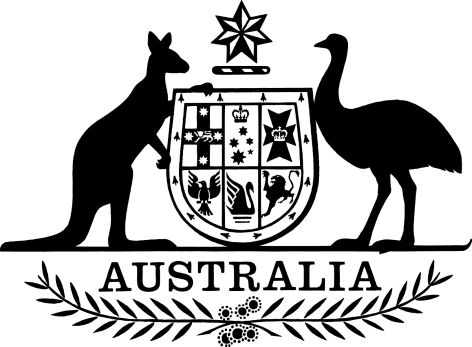 Telecommunications (Designated Service Area and Statutory Infrastructure Provider) Amendment Declaration (No. 4) 2022I, Michelle Rowland, Minister for Communications, make the following declaration.Dated	27.10.22			Michelle Rowland Minister for CommunicationsContents1  Name	12  Commencement	13  Authority	14  Schedules	1Schedule 1—Amendments	2Telecommunications (Designated Service Area and Statutory Infrastructure Provider) Declaration (No. 1) 2020	21  Name		This instrument is the Telecommunications (Designated Service Area and Statutory Infrastructure Provider) Amendment Declaration (No. 4) 2022.2  Commencement	(1)	Each provision of this instrument specified in column 1 of the table commences, or is taken to have commenced, in accordance with column 2 of the table. Any other statement in column 2 has effect according to its terms.Note:	This table relates only to the provisions of this instrument as originally made. It will not be amended to deal with any later amendments of this instrument.	(2)	Any information in column 3 of the table is not part of this instrument. Information may be inserted in this column, or information in it may be edited, in any published version of this instrument.3  Authority		This instrument is made under section 360L of the Telecommunications Act 1997 and subsection 33(3) of the Acts Interpretation Act 1901.4  Schedules		Each instrument that is specified in a Schedule to this instrument is amended or repealed as set out in the applicable items in the Schedule concerned, and any other item in a Schedule to this instrument has effect according to its terms.Schedule 1—AmendmentsTelecommunications (Designated Service Area and Statutory Infrastructure Provider) Declaration (No. 1) 20201    Definitions (after CNT Corp Pty Ltd) Insert:  Commsco Pty Ltd means Commsco Pty Ltd (ACN 620 047 378), as the company exists from time to time (even if its name is later changed). 2    Definitions (after Reddenet Pty Ltd) Insert:  Taipan Networx Pty Ltd means Taipan Networx Pty Ltd (ACN 603 135 164), as the company exists from time to time (even if its name is later changed). 3    Schedule 3A (after Schedule 3)  Insert: Schedule 3A— Commsco Pty LtdSpecified areas for which Commsco Pty Ltd is the specified carrier and to which this declaration applies4    Schedule 8 Repeal table item 542, substitute: 5    Schedule 16 (after Schedule 15): Insert: Schedule 16— Taipan Networx Pty LtdSpecified areas for which Taipan Networx Pty Ltd is the specified carrier and to which this declaration appliesCommencement informationCommencement informationCommencement informationColumn 1Column 2Column 3ProvisionsCommencementDate/DetailsThe whole of this instrumentThe day after this instrument is registered. ItemColumn 1Specified area (that is a designated service area)Column 2Coordinates for the specified area1Palm Lake Resort Ballina, 120 North Creek Road, Ballina, NSW 2478POLYGON((153.56586738243215 -28.836075405746442, 153.56685443534963 -28.83663931388737, 153.56542213573567 -28.838899615012995, 153.56854690923802 -28.841138721458712, 153.56578021063916 -28.84351287350701, 153.56334007098786 -28.84465763948588, 153.56129924520366 -28.844675553886727, 153.56186552658193 -28.842719929195006, 153.56586738243215 -28.836075405746442))2Palm Lake Care Beachmere, 145 Bishop Road, Beachmere, QLD 4510POLYGON((153.0607671 -27.1167361, 153.0602655 -27.1174810, 153.0619016 -27.1183381, 153.0623737 -27.1176362, 153.0607671 -27.1167361))3Palm Lake Resort Beachmere Bay, 194 Bishop Road, Beachmere, QLD 4510POLYGON((153.06047821618165 -27.116819155103677, 153.05950725651826 -27.116341678479184, 153.05692697144593 -27.116551768444996, 153.05684650517549 -27.115081130400167, 153.0585228858098 -27.11273188926846, 153.06328783012475 -27.113371728122377, 153.06047821618165 -27.116819155103677))4Palm Lake Care Bethania, 1 Goodooga Drive, Bethania, QLD 4205POLYGON((153.1523602747292 -27.69828206789084, 153.15033252471395 -27.69618268193783, 153.15055246585317 -27.69477673573731, 153.1525238894791 -27.695180472141622, 153.15367053383298 -27.695629330273405, 153.1539917283625 -27.698105141560454, 153.1523602747292 -27.69828206789084))5Palm Lake Resort Caloundra, 96 Village Way, Little Mountain, QLD 4551POLYGON((153.0816609555038 -26.771251255257386, 153.0826694660934 -26.771979244226042, 153.08098235662302 -26.781179281553836, 153.07942399318537 -26.779919768171393, 153.07952591712794 -26.77433559757232, 153.0816609555038 -26.771251255257386))6Palm Lake Resort Cooroy, 19 Trading Post Road Cooroy, QLD 4563POLYGON((152.90990828479462 -26.406923939855254, 152.90611027682954 -26.4014752995227, 152.9062658449524 -26.40071612110394, 152.90988950933152 -26.40109090601073, 152.91008128727609 -26.402008643400055, 152.9113010218256 -26.402184021704127, 152.9104048287385 -26.403681933757255, 152.91024775187307 -26.40377502708837, 152.91116163077587 -26.404926675473686, 152.90990828479462 -26.406923939855254))7Palm Lake Care Deception Bay, Cnr 42 Bay Avenue & Maine Terrace, Deception Bay, QLD 4508POLYGON((153.03042191094096 -27.192813917863493, 153.0302878004902 -27.1936000211563, 153.0316382927292 -27.193783126362813, 153.0317791087025 -27.19299404217262, 153.03042191094096 -27.192813917863493))8Palm Lake Resort Forster, 223 The Lakes Way, Forster, NSW 2428POLYGON((152.5331864 -32.2203571, 152.5320598 -32.2251948, 152.5385615 -32.2268194, 152.5401816 -32.2263021, 152.5389585 -32.2235520, 152.5361153 -32.2214644, 152.5331864 -32.2203571))9Palm Lake Care Mount Warren, 1 Mount Warren Boulevarde, Mount Warren Park, QLD 4207POLYGON((153.1962321 -27.7236602, 153.1959773 -27.7242633, 153.1969079 -27.7245823, 153.1970635 -27.7244612, 153.1973800 -27.7240315, 153.1967953 -27.7238059, 153.1962321 -27.7236602))10Palm Lake Resort Tea Gardens, 50 Spinifex Avenue, Tea Gardens, NSW 2324POLYGON((152.1445459 -32.6594158, 152.1353567 -32.6586887, 152.1361184 -32.6625094, 152.1427694 -32.6625198, 152.1439666 -32.6613307, 152.1445352 -32.6602829, 152.1445459 -32.6594158))11Palm Lake Care Toowoomba, 97-161 Hogg Street, Cranley, QLD 4350POLYGON((151.92567477623197 -27.525307178773662, 151.92703331509802 -27.52550222389743, 151.92679325739118 -27.52690558714779, 151.92538643876287 -27.5267367087895, 151.92567477623197 -27.525307178773662))542Founders Lane, Braddon, ACT 2612POLYGON((149.13519171134604 -35.278295738047916,149.1365006293453 -35.27781839543148,149.1369512404598 -35.27853221866893,149.13616803542746 -35.27884314584201,149.13583007709158 -35.27902269479262,149.13560477153433 -35.27897890240236,149.13519171134604 -35.278295738047916))ItemColumn 1Specified area (that is a designated service area)Column 2Coordinates for the specified area1Gateway Business Park, Yeppoon, QLD 4703POLYGON ((150.69754581272881 -23.16892639545118, 150.6980953637491 -23.165521877688651, 150.70507099508211 -23.162171147951561, 150.70552460368521 -23.16297585167711, 150.70659475992059 -23.162461081517971, 150.708084694562 -23.160701345122241, 150.7076599802711 -23.160395425517, 150.70911225489419 -23.158992861805089, 150.711175051273 -23.16045711138354, 150.71055493788839 -23.161203727118369, 150.71008034017751 -23.161212022569309, 150.7089448132088 -23.161595041773811, 150.70813439454031 -23.16216675217817, 150.7076516240335 -23.163052511289742, 150.70895155965241 -23.165380881568549, 150.70684985294841 -23.16663974366368, 150.70469384304249 -23.16751276838416, 150.69754581272881 -23.16892639545118))